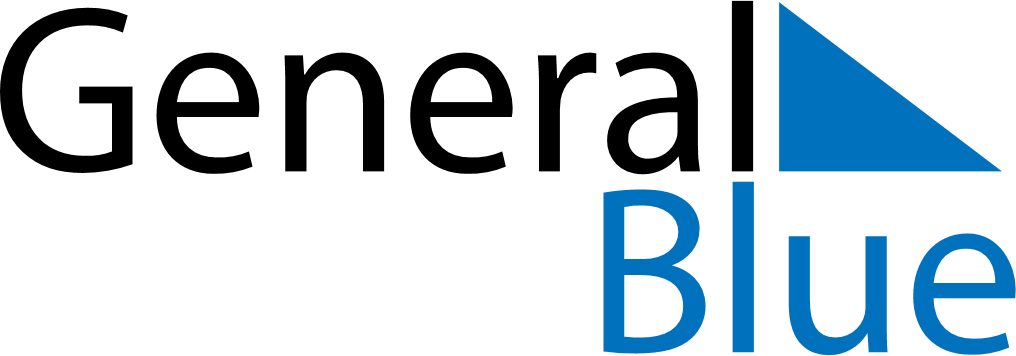 July 2025July 2025July 2025July 2025July 2025July 2025GuadeloupeGuadeloupeGuadeloupeGuadeloupeGuadeloupeGuadeloupeSundayMondayTuesdayWednesdayThursdayFridaySaturday12345678910111213141516171819Bastille Day20212223242526Victor Shoelcher Day2728293031NOTES